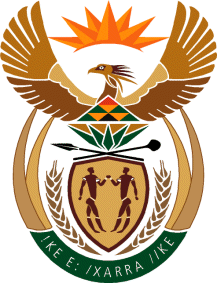 MinistryEmployment & LabourRepublic of South AfricaPrivate Bag X499, PRETORIA, 0001. Laboria House 215 Schoeman Street, PRETORA Tel: (012) 392 9620 Fax: 012 320 1942Private Bag X9090, CAPE TOWN, 8000. 120 Plein Street, 12th Floor, CAPE TOWN Tel: (021) 466 7160 Fax 021 432 2830www.labour.gov.zaNATIONAL COUNCIL OF PROVINCESWRITTEN REPLY			QUESTION 18 [CW21E]Case backlogs at labour courts18.	Mr M R Bara (Gauteng: DA) to ask the Minister of Employment and Labour:(1)	With reference to a reply to Question 289 on 14 December 2017, (a) what are the reasons for the increase in the case backlogs at the labour courts in the (i) Eastern Cape and (ii) North West and (b) what action is his department taking to rectify the situation;(2)	whether the backlogs have decreased during the 2018/19 financial year; if not, why not; if so, what are the relevant details?					CW21EREPLY:The Department of Employment and Labour is not in a position to respond to the question as it falls under the Department of Justice and Correctional Services. The duty of the Department of Employment and Labour is to refer all non-compliant employers to the Commission for Conciliation, Mediation and Arbitration (CCMA) after the amendments to the Basic Conditions of Employment and to the Labour Courts for all matters that were not yet filed with Labour Court when the amendment took effect. 